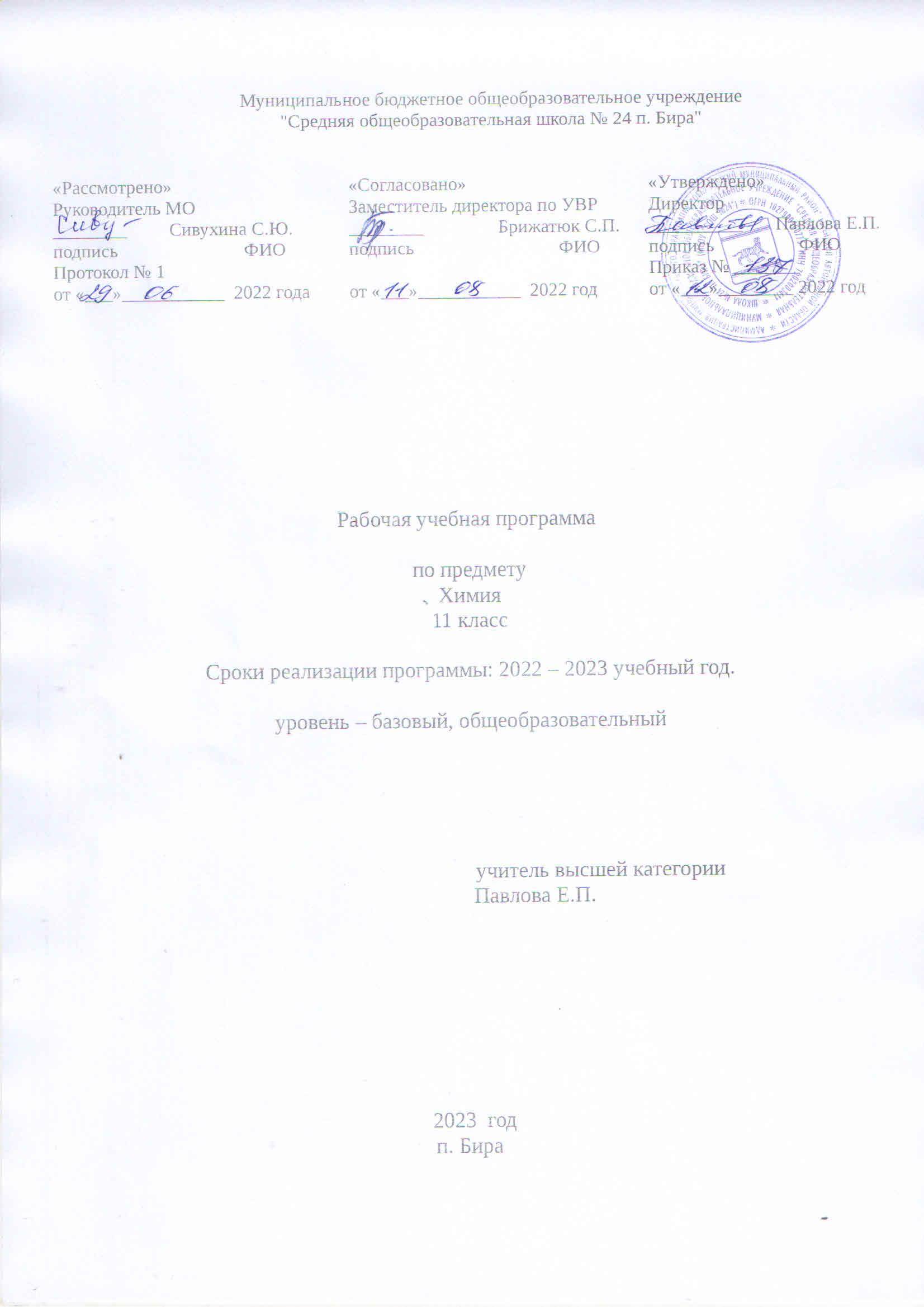 Пояснительная запискаРабочая программа составлена на основе:-федерального государственного общеобразовательного стандарта основного общего образования с учётом программы основного общего образования по химии 10-11 классы - Примерной программы основного общего образования по химии и авторской Программы курса химии для 10-11 классов общеобразовательных учреждений (базовый уровень) О.С. Габриеляна –М.: «Дрофа». Настоящая программа учитывает рекомендации Примерной программы по химии для общеобразовательной школы.          Рабочая программа по химии: конкретизирует положения Фундаментального ядра содержания обучения химии с учётом межпредметных связей учебных предметов естественно-научного цикла; определяет последовательность изучения единиц содержания обучения химии и формирования (развития) общих учебных и специфических предметных умений.Основные цели учебного курса: формирование у учащихся единой целостной химической картины мира, обеспечение преемственности между основной и старшей ступенями обученияОсвоение системы знаний о фундаментальных законах, теориях, фактах химии, необходимых для понимания научной картины мира.Овладение умениями применять полученные знания для объяснения разнообразных химических явлений и свойств веществ, оценки роли химии в развитии современных технологий и получении новых материалов.Развитие познавательных интересов и интеллектуальных способностей в процессе самостоятельного приобретения знаний в соответствии с возникающими жизненными потребностями.Воспитание убеждённости в позитивной роли химии современного общества, необходимости химически грамотного отношения к своему здоровью и окружающей среде.Применение полученных знаний и умений для безопасного использования веществ и материалов в лаборатории, быту, сельском хозяйстве и на производстве; решения практических задач в повседневной жизни; предупреждения явлений, наносящих вред здоровью человека и окружающей среде; проведение исследовательских работ; сознательного выбора профессии, связанной с химией.          Задачи обучения:умение самостоятельно и мотивированно организовывать свою познавательную деятельность (от постановки цели до получения и оценки результата); использование элементов причинно-следственного и структурно-функционального анализа; исследование несложных реальных связей и зависимостей; определение сущностных характеристик изучаемого объекта; самостоятельный выбор критериев для сравнения, сопоставления, оценки и классификации объектов; поиск нужной информации по заданной теме в источниках различного типа; умение развернуто обосновывать суждения, давать определения, приводить доказательства; объяснение изученных положений на самостоятельно подобранных конкретных примерах;  оценивание и корректировка своего поведения в окружающей среде, выполнение в практической деятельности и в повседневной жизни экологических требований; использование мультимедийных ресурсов и компьютерных технологий для обработки, передачи, систематизации информации, создания баз данных, презентации результатов познавательной и практической деятельности.Место предмета в базисном учебном планеОсобенностью содержания курса «Химия» являются то, что в базисном учебном (образовательном) плане этот предмет появляется последним в ряду изучения естественнонаучных дисциплин. Данная необходимость  освоения объясняется тем, что школьники должны обладать не только определенным запасом предварительных естественнонаучных знаний, но и достаточно хорошо развитым абстрактным мышлением. Учащимися уже накоплены знания по смежным дисциплинам цикла: биологии, физики, математики, географии, сформировались умения анализировать, вести наблюдения, сравнивать объекты наблюдения. Рабочая рассчитана на: 11 класс - 51 час-34 недели; 1,5 часа в неделю.Формы, методы обучения, технологииВ данном классе ведущими методами обучения предмету являются: частично-поисковый, объяснительно-иллюстративный и репродуктивный. На уроках используются элементы следующих технологий: личностно - ориентированное обучение, обучение с применением опорных схем, ИКТ, проектная деятельность, здоровьесбережение.     Используются следующие формы обучения: учебные занятия, наблюдения, опыты, эксперименты, работа с учебной и дополнительной литературой, анализ, мониторинг, исследовательская работа, презентация. Определенное место в овладении данным курсом отводится самостоятельной работе: подготовка творческих работ, сообщений, рефератов.Требования к уровню подготовки учащихся В результате изучения химии обучающийся должен знать/понимать роль химии в естествознании, ее связь с другими естественными науками, значение в жизни современного общества; важнейшие химические понятия: вещество, химический элемент, атом, молекула, масса атомов и молекул, ион, радикал, аллотропия, нуклиды и изотопы, атомные s-, p-, d-орбитали, химическая связь, электроотрицательность, валентность, степень окисления, гибридизация орбиталей, пространственное строение молекул, моль, молярная масса, молярный объем, вещества молекулярного и немолекулярного строения, комплексные соединения, дисперсные системы, истинные растворы, электролитическая диссоциация, кислотно-основные реакции в водных растворах, гидролиз, окисление и восстановление, электролиз, скорость химической реакции, механизм реакции, катализ, тепловой эффект реакции, энтальпия, теплота образования, энтропия, химическое равновесие, константа равновесия, углеродный скелет, функциональная группа, гомология, структурная и пространственная изомерия, основные типы реакций в неорганической и органической химии; основные законы химии: закон сохранения массы веществ, периодический закон, закон постоянства состава, закон Авогадро, закон действующих масс в кинетике и термодинамике; основные теории химии: строения атома, химической связи, электролитической диссоциации, кислот и оснований, строения органических соединений, химическую кинетику и химическую термодинамику; классификацию и номенклатуру неорганических и органических соединений; природные источники углеводородов и способы их переработки; вещества и материалы, широко используемые в практике: основные металлы и сплавы, графит, кварц, стекло, цемент, минеральные удобрения, минеральные и органические кислоты, щелочи, аммиак, углеводороды, фенол, анилин, метанол, этанол, этиленгликоль, глицерин, формальдегид, ацетальдегид, ацетон, глюкоза, сахароза, крахмал, клетчатка, аминокислоты, белки, искусственные волокна, каучуки, пластмассы, жиры, мыла и моющие средства;уметь: называть изученные вещества по «тривиальной» и международной номенклатурам; определять: валентность и степень окисления химических элементов, заряд иона, тип химической связи, пространственное строение молекул, тип кристаллической решетки, характер среды в водных растворах, окислитель и восстановитель, направление смещения равновесия под влиянием различных факторов, изомеры и гомологи, принадлежность веществ к различным классам органических соединений, характер взаимного влияния атомов в молекулах, типы реакций в неорганической и органической химии; характеризовать: s- , p- и d-элементы по их положению в периодической системе Д.И.Менделеева; общие химические свойства металлов, неметаллов, основных классов неорганических соединений; строение и свойства органических соединений (углеводородов, спиртов, фенолов, альдегидов и кетонов, карбоновых кислот, аминов, аминокислот и углеводов); объяснять: зависимость свойств химического элемента и образованных им веществ от положения в периодической системе Д.И. Менделеева; зависимость свойств неорганических веществ от их состава и строения; природу и способы образования химической связи; зависимость скорости химической реакции от различных факторов, реакционной способности органических соединений от строения их молекул; выполнять химический эксперимент по: распознаванию важнейших неорганических и органических веществ; получению конкретных веществ, относящихся к изученным классам соединений; проводить расчеты по химическим формулам и уравнениям реакций; осуществлять самостоятельный поиск химической информации с использованием различных источников (справочных, научных и научно-популярных изданий, компьютерных баз данных, ресурсов Интернета); использовать компьютерные технологии для обработки и передачи информации и ее представления в различных формах;использовать приобретенные знания и умения в практической деятельности и повседневной жизни для: понимания глобальных проблем, стоящих перед человечеством: экологических, энергетических и сырьевых; объяснения химических явлений, происходящих в природе, быту и на производстве; экологически грамотного поведения в окружающей среде; оценки влияния химического загрязнения окружающей среды на организм человека и другие живые организмы; безопасной работы с веществами в лаборатории, быту и на производстве; определения возможности протекания химических превращений в различных условиях и оценки их последствий; распознавания и идентификации важнейших веществ и материалов; оценки качества питьевой воды и отдельных пищевых продуктов; критической оценки достоверности химической информации, поступающей из различных источников.Планируемые результаты освоения учебного предмета, курсаЛичностными результатами изучения предмета «Химия» являются следующие умения:- осознавать единство и целостность окружающего мира, возможности его познаваемости и объяснимости на основе достижений науки; - постепенно выстраивать собственное целостное мировоззрение: осознавать потребность и готовность к самообразованию, в том числе и в рамках самостоятельной деятельности вне школы;- оценивать жизненные ситуации с точки зрения безопасного образа жизни и сохранения здоровья;- оценивать экологический риск взаимоотношений человека и природы;- формировать экологическое мышление: умение оценивать свою деятельность и поступки других людей с точки зрения сохранения окружающей среды - гаранта жизни и благополучия людей на Земле.Метапредметными результатами изучения курса «Химия» в 10-11 классах является формирование универсальных учебных действий (УУД).Регулятивные УУД:самостоятельно обнаруживать и формулировать учебную проблему, определять цель учебной деятельности;выдвигать версии решения проблемы, осознавать конечный результат,работая по плану, сверять свои действия с целью и, при необходимости, выбирать из предложенных и искать самостоятельно средства достижения цели; (индивидуально или в группе) план решения проблемы; исправлять ошибки самостоятельно;в диалоге с учителем совершенствовать самостоятельно выработанные критерии оценки.Ученик:- обнаруживает и формулирует учебную проблему под руководством учителя;- ставит цель деятельности на основе поставленной проблемы и предлагает несколько способов ее достижения;- самостоятельно анализирует условия достижения цели на основе учёта выделенных учителем ориентиров действия в новом учебном материале;- планирует ресурсы для достижения цели;- называет трудности, с которыми столкнулся при решении задачи, и предлагает пути их преодоления/ избегания в дальнейшей деятельности.Учащийся получит возможность научиться:самостоятельно ставить новые учебные цели и задачи;- самостоятельно строить жизненные планы во временной перспективе;- при планировании достижения целей самостоятельно и адекватно учитывать условия и средства их достижения;- выделять альтернативные способы достижения цели и выбирать наиболее эффективный способ;- адекватно оценивать свои возможности достижения цели определённой сложности в различных сферах самостоятельной деятельности.Познавательные УУД:анализировать, сравнивать, классифицировать и обобщать факты и явления. Выявлять причины и следствия простых явлений;- осуществлять сравнение, классификацию, самостоятельно выбирая основания и критерии для указанных логических операций;- строить логическое рассуждение, включающее установление причинноследственных связей;- создавать схематические модели с выделением существенных характеристик объекта;- составлять тезисы, различные виды планов (простых, сложных и т.п.);- преобразовывать информацию из одного вида в другой (таблицу в текст и пр.);- уметь определять возможные источники необходимых сведений, производить поиск информации, анализировать и оценивать её достоверность.Ученик:- осуществляет расширенный поиск информации с использованием ресурсов библиотек и Интернета;- считывает информацию, представленную с использованием ранее неизвестных знаков (символов) при наличии источника, содержащего их толкование;- создает модели и схемы для решения задач. Переводит сложную по составу информацию из графического или символьного представления в текст и наоборот;- устанавливает взаимосвязь описанных в тексте событий, явлений, процессов;- участвует в проектно- исследовательской деятельности;проводит наблюдение и эксперимент под руководством учителя;осуществляет выбор наиболее эффективных способов решения задач в зависимости от конкретных условий;дает определение понятиям;устанавливает причинно-следственные связи;обобщает понятия — осуществляет логическую операцию перехода от видовых признаков к родовому понятию, от понятия с меньшим объёмом к понятию с большим объёмом;осуществляет сравнение и классификацию, самостоятельно выбирая основания и критерии для указанных логических операций;строит классификацию на основе дихотомического деления (на основе отрицания);строит логическое рассуждение, включающее установление причинно-следственных связей;объясняет явления, процессы, связи и отношения, выявляемые в ходе исследования;знает основы ознакомительного чтения;умеет структурировать тексты (выделяет главное и второстепенное, главную идею текста, выстраивает последовательность описываемых событий);ставить проблему, аргументировать её актуальность;самостоятельно проводить исследование на основе применения методов наблюдения и эксперимента.Коммуникативные УУД:- самостоятельно организовывать учебное взаимодействие в группе (определять общие цели, распределять роли, договариваться друг с другом и т.д.).Ученик:соблюдает нормы публичной речи и регламент в монологе и дискуссии;пользуется адекватными речевыми клише в монологе (публичном выступлении), диалоге, дискуссии;формулирует собственное мнение и позицию, аргументирует их;координирует свою позицию с позициями партнёров в сотрудничестве при выработке общего;устанавливает и сравнивает разные точки зрения, прежде чем принимать решения и делать выбор;спорит и отстаивает свою позицию не враждебным для оппонентов образом;осуществляет взаимный контроль и оказывает в сотрудничестве необходимую взаимопомощь;организовывает и планирует учебное сотрудничество с учителем и сверстниками; определять цели и функции участников, способы взаимодействия;умеет работать в группе – устанавливает рабочие отношения, эффективно сотрудничает и способствует продуктивной кооперации;интегрируется в группу сверстников и строит продуктивное взаимодействие со сверстниками и взрослыми;учитывать разные мнения и интересы и обосновывать собственную позицию;Учащийся получит возможность научиться:продуктивно разрешать конфликты на основе учёта интересов и позиций всех участников, поиска и оценки альтернативных способов разрешения конфликтов;договариваться и приходить к общему решению в совместной деятельности, в том числе в ситуации столкновения интересов;брать на себя инициативу в организации совместного действия (деловое лидерство);владеть монологической и диалогической формами речи в соответствии с грамматическими и синтаксическими нормами родного языка;следовать морально-этическим и психологическим принципам общения и сотрудничества на основе уважительного отношения к партнёрам, внимания к личности другого, адекватного межличностного восприятия, готовности адекватно реагировать на нужды других, в частности оказывать помощь и эмоциональную поддержку партнёрам в процессе достижения общей цели совместной деятельности.Предметными результатами изучения предмета являются следующие умения:осознание роли веществ: - определять роль различных веществ в природе и технике; - объяснять роль веществ в их круговороте;рассмотрение химических процессов:- приводить примеры химических процессов в природе; - находить черты, свидетельствующие об общих признаках химических процессов и их различиях;использование химических знаний в быту:– объяснять значение веществ в жизни и хозяйстве человека;объяснять мир с точки зрения химии: перечислять отличительные свойства химических веществ; различать основные химические процессы; определять основные классы неорганических и органических веществ; понимать смысл химических терминов.овладение основами методов познания, характерных для естественных наук:– характеризовать методы химической науки (наблюдение, сравнение, эксперимент, измерение) и их роль в познании природы; проводить химические опыты и эксперименты и объяснять их результаты.умение оценивать поведение человека с точки зрения химической безопасности по отношению к человеку и природе: использовать знания химии при соблюдении правил использования бытовых химических препаратов; различать опасные и безопасные вещества.Выпускник получит возможность научиться:- выдвигать и проверять экспериментально гипотезы о химических свойствах веществ на основе их состава и строения, их способности вступать в химические реакции, о характере и продуктах различных химических реакций;- характеризовать вещества по составу, строению и свойствам, устанавливать причинно-следственные связи между данными характеристиками вещества;- составлять молекулярные и полные ионные уравнения по сокращенным ионным уравнениям;- прогнозировать способность вещества проявлять окислительные или восстановительные свойства с учетом степеней окисления элементов, входящих в его состав;- составлять уравнения реакций, соответствующих последовательности превращений неорганических веществ различных классов;- выдвигать и проверять экспериментально гипотезы о результатах воздействия различных факторов на изменение скорости химической реакции;- использовать приобретенные знания для экологически грамотного поведения в окружающей среде;- использовать приобретенные ключевые компетенции при выполнении проектов и учебно-исследовательских задач по изучению свойств, способов получения и распознавания веществ;- объективно оценивать информацию о веществах и химических процессах;- критически относиться к псевдонаучной информации, недобросовестной рекламе в средствах массовой информации;- осознавать значение теоретических знаний по химии для практической деятельности человека;- создавать модели и схемы для решения учебных и познавательных задач; понимать необходимость соблюдения предписаний, предлагаемых в инструкциях по использованию лекарств, средств бытовой химии и др.  Тематическое  планирование Содержание курсаТема 1. Строение вещества (11 ч)            Атом. Химический элемент. Изотопы. Простые и сложные вещества.      Закон сохранения массы веществ, закон сохранения и превращения энергии при химических реакциях, закон постоянства состава. Вещества молекулярного и немолекулярного строения.       Атомные орбитали, s-, p-, d- и f-электроны. Особенности размещения электронов по орбиталям в атомах малых и больших периодов. Связь периодического закона и периодической системы химических элементов с теорией строения атомов. Короткий и длинный варианты таблицы химических элементов. Положение в периодической системе химических элементов Д. И. Менделеева водорода, лантаноидов, актиноидов и искусственно полученных элементов.      Валентность и валентные возможности атомов.     Химическая связь. Ионная связь. Катионы и анионы. Ковалентная неполярная связь. Ковалентная полярная связь. Электроотрицательность. Степень окисления. Металлическая связь. Водородная связь. Пространственное строение молекул неорганических и органических веществ.      Типы кристаллических решеток и свойства веществ.      Причины многообразия веществ: изомерия, гомология, аллотропия, изотопия.      Дисперсные системы. Истинные растворы. Способы выражения концентрации растворов: массовая доля растворенного вещества, молярная концентрация. Коллоидные растворы. Золи, гели.      Демонстрации. Модели ионных, атомных, молекулярных и металлических кристаллических решеток. Эффект Тиндаля. Модели молекул изомеров, гомологов.      Лабораторные опыты. Приготовление растворов заданной молярной концентрации.      Расчетные задачи. Вычисление массы (количества вещества, объема) продукта реакции, если для его получения дан раствор с определенной массовой долей исходного вещества. Тема 3. Химические реакции (19 ч)      Классификация химических реакций в неорганической и органической химии.      Скорость реакции, ее зависимость от различных факторов. Катализ и катализаторы. Обратимость реакций. Химическое равновесие. Смещение равновесия под действием различных факторов. Принцип Ле Шателье. Производство серной кислоты контактным способом.      Электролитическая диссоциация. Сильные и слабые электролиты. Среда водных растворов: кислая, нейтральная, щелочная. Водородный показатель (pH) раствора.      Демонстрации. Зависимость скорости реакции от концентрации и температуры. Разложение пероксида водорода в присутствии катализатора. Определение среды раствора с помощью универсального индикатора.      Лабораторные опыты. Проведение реакций ионного обмена для характеристики свойств электролитов. Тема 4. Вещества и их свойства   (17 ч)      Положение металлов в периодической системе химических элементов Д. И. Менделеева. Общие свойства металлов. Электрохимический ряд напряжений металлов. Общие способы получения металлов. Электролиз растворов и расплавов. Понятие о коррозии металлов. Способы защиты от коррозии.      Обзор металлов главных подгрупп (А-групп) периодической системы химических элементов.      Обзор металлов побочных подгрупп (Б-групп) периодической системы химических элементов (медь, цинк, железо).      Оксиды и гидроксиды металлов.      Демонстрации. Ознакомление с образцами металлов и их соединений. Взаимодействие щелочных и щелочноземельных металлов с водой. Взаимодействие меди с кислородом и серой. Электролиз раствора хлорида меди(II). Опыты по коррозии металлов и защите от нее.      Лабораторные опыты. Взаимодействие цинка и железа с растворами кислот и щелочей. Знакомство с образцами металлов и их рудами (работа с коллекциями).      Расчетные задачи. Расчеты по химическим уравнениям, связанные с массовой долей выхода продукта реакции от теоретически возможного.       Обзор свойств неметаллов. Окислительно-восстановительные свойства типичных неметаллов. Оксиды неметаллов и кислородсодержащие кислоты. Водородные соединения неметаллов.      Демонстрации. Ознакомление с образцами неметаллов. Образцы оксидов неметаллов и кислородсодержащих кислот. Горение серы, фосфора, железа, магния в кислороде.      Лабораторные опыты. Знакомство с образцами неметаллов и их природными соединениями (работа с коллекциями). Распознавание хлоридов, сульфатов, карбонатов.      Практическая работа. Решение качественных и расчетных задач. Генетическая связь неорганических и органических веществ.        Генетическая связь неорганических и органических веществ.      Практикум: решение экспериментальных задач по неорганической химии; решение экспериментальных задач по органической химии; получение, собирание и распознавание газов. Тема 5. Химия в жизни общества (2часа)Резерв (2 часа)Требования к уровню подготовки учащихсяРезультаты обучения химии должны соответствовать общим задачам предмета и требованиям к его усвоению.Результаты обучения оцениваются по пятибалльной системе. При оценке учитываются следующие качественные показатели ответов:глубина (соответствие изученным теоретическим обобщениям);осознанность (соответствие требуемым в программе умениям применять полученную информацию);полнота (соответствие объему программы и информации учебника).При оценке учитываются число и характер ошибок (существенные или несущественные).Существенные ошибки связаны с недостаточной глубиной и осознанностью ответа (например, ученик неправильно указал основные признаки понятий, явлений, характерные свойства веществ, неправильно формулировал закон, правило и т. п. или ученик не смог применить теоретические знания для объяснения и предсказания явлений, установления причинно-следственных связей, сравнения и классификации явлений и т. п.).Несущественные ошибки определяются неполнотой ответа (например, упущение из вида какого-либо нехарактерного факта при описании вещества, процесса). К ним можно отнести оговорки, описки, допущенные по невнимательности (например, на два и более уравнения реакции в полном ионном виде допущена ошибка одна ошибка в обозначении заряда иона).Результаты обучения проверяются в процессе устных и письменных ответов учащихся, а также при выполнении ими химического эксперимента.Оценка теоретических знанийОтметка «5»:ответ полный и правильный на основании изученных теорий;материал изложен в определенной логической последовательности, литературным языком;ответ самостоятельный.Отметка «4»:ответ полный и правильный на основании изученных теорий;материал изложен в определенной логической последовательности, при этом допущены две-три несущественные ошибки, исправленные по требованию учителя.Отметка «3»:ответ полный, но при этом допущена существенная ошибка или ответ неполный, несвязный.Отметка «2»:при ответе обнаружено непонимание учащимся основного содержания учебного материала или допущены существенные ошибки, которые учащийся не может исправить при наводящих вопросах учителя.Отметка «1»:Отсутствие ответа.Оценка экспериментальных уменийОценка ставится на основании наблюдения за учащимся и письменного отчета за работу.Отметка «5»:работа выполнена полностью и правильно, сделаны правильные наблюдения и выводы;эксперимент проведен по плану с учетом техники безопасности и правил работы с веществами и оборудованием;проявлены организационно-трудовые умения (поддерживаются чистота рабочего места и порядок на столе, экономно используются реактивы).Отметка «4»: работа выполнена правильно, сделаны правильные наблюдения и выводы, но при этом эксперимент проведен не полностью или допущены несущественные ошибки в работе с веществами и оборудованием.Отметка «3»: работа выполнена правильно не менее чем на половину или допущена существенная ошибка в ходе эксперимента, в объяснении, в оформлении работы, в соблюдении правил безопасности при работе с веществами и оборудованием, которая исправляется по требованию учителя.Отметка «2»: допущены две (и более) существенные ошибки в ходе эксперимента, в объяснении, в оформлении работы, в соблюдении правил техники безопасности при работе с веществами и оборудованием, которые учащийся не может исправить даже по требованию учителя.Отметка «1»: работа не выполнена, у учащегося отсутствуют экспериментальные умения.Оценка умений решать экспериментальные задачиОтметка «5»:план решения составлен правильно;правильно осуществлен подбор химических реактивов и оборудования;дано полное объяснение и сделаны выводы.Отметка «4»:план решения составлен правильно;правильно осуществлен подбор химических реактивов и оборудования, при этом допущено не более двух несущественных ошибок в объяснениях и выводах.Отметка «3»:план решения составлен правильно;правильно осуществлен подбор химических реактивов и оборудования, но допущена существенная ошибка в объяснении и выводах.Отметка «2»: допущены две (и более) существенные ошибки в плане решения, в подборе химических реактивов и оборудования, в объяснении и выводах.Отметка «1»: Задача не решена.Оценка умений решать расчетные задачиОтметка «5»: в логическом рассуждении и решении нет ошибок, задача решена рациональным способом.Отметка «4»: в логическом рассуждении и решении нет существенных ошибок, но задача решена нерациональным способом или допущено не более двух несущественных ошибок.Отметка «3»: в логическом рассуждении нет существенных ошибок, но допущена существенная ошибка в математических расчетах.Отметка «2»: имеются существенные ошибки в логическом рассуждении и решении.Отметка «1»: задача не решена.Оценка письменных контрольных работОценка «5»: ответ полный и правильный, возможна несущественная ошибка.Отметка «4»: ответ неполный или допущено не более двух несущественных ошибок.Отметка «3»: работа выполнена не менее чем наполовину, допущена существенная ошибка и две-три несущественные.Отметка «2»: работа выполнена менее чем наполовину или содержит несколько существенных ошибок.Отметка «1»: работа не выполнена.При оценке выполнения письменной контрольной работы необходимо учитывать требования единого орфографического режима.Отметка за итоговую контрольную работу корректирует предшествующие отметки за четверть, полугодие, год.Календарно-тематическое планирование по химии 11 классНаименование темыКоличество часовКонтрольные работыПрактические работыСтроение вещества. 11 №1Химические реакции.19№2№1Вещества и их свойства17№3№2Химия в жизни общества2Резервное время2Работа промежуточной аттестации.Итого42Итого51 час51 час51 час№ п/пТема раздела, урокаКол-во часовДата по плануДата по фактуГлава  № 1 «Строение веществ» -  11 часовГлава  № 1 «Строение веществ» -  11 часовГлава  № 1 «Строение веществ» -  11 часовГлава  № 1 «Строение веществ» -  11 часов1Атом - сложная частица. Состояние электронов в атоме. Инструктаж по технике безопасности при работе в кабинете химии12Электронные конфигурации в атомах химических элементов13Валентные возможности атомов химических элементов.14Контрольная работа № 1 по теме: "Строение атома"15Ионная химическая связь и ионные кристаллические решетки.16Ковалентная полярная и неполярная химические связи17Металлическая химическая связь18Водородная химическая связь.19Полимеры110Дисперсные системы.111Обобщающий урок по теме: "Строение веществ"1Глава  № 2 «Химические реакции» -  19 часовГлава  № 2 «Химические реакции» -  19 часовГлава  № 2 «Химические реакции» -  19 часовГлава  № 2 «Химические реакции» -  19 часовГлава  № 2 «Химические реакции» -  19 часов12Классификация химических реакций органической и неорганической химии113Реакции, идущие с изменением состава веществ: по числу и характеру реагирующих и образующихся веществ.114Скорость химических реакций. Факторы, влияющие на скорость химических реакций115Обратимость химических реакций. Химическое равновесие и способы его смещения116Решение задач по теме: "Химическое равновесие и способы его смещения"117Роль воды в химических реакцияхРастворы. Растворимость.118Электролитическая диссоциация (Повторение материала 8-9 классов к ЕГЭ)119Химические свойства воды. Водородный показатель. ph растворов.120Свойства растворов электролитов (Повторение материала 8-9 классов к ЕГЭ)121Гидролиз органических веществ.122Гидролиз неорганических веществ.123Окислительно-восстановительные реакции.124Урок-упражнение в составлении уравнений ОВР125Электролиз расплавов и растворов.126Практическое применение электролиза.127Практическая работа № 1 «Решение экспериментальных задач по теме «Химическая реакция»»128Решение задач и упражнений по теме: «Термохимические уравнения»129Урок повторения по теме: «Химические реакции». Решение задач и упражнений.130Контрольная работа № 2 по теме: «Химические реакции»1Глава  № 3 «Вещества и их свойства» -  17  часовГлава  № 3 «Вещества и их свойства» -  17  часовГлава  № 3 «Вещества и их свойства» -  17  часовГлава  № 3 «Вещества и их свойства» -  17  часовГлава  № 3 «Вещества и их свойства» -  17  часов31Классификация неорганических веществ.132Классификация органических веществ (по строению углеродной цепи).133Металлы. Расположение в таблице Д.И. Менделеева. Физические свойства металлов.134Химические свойства металлов.135Коррозия металлов. Общие способы получения металлов136Урок обобщения по теме: «Металлы». Решение задач по теме: «Металлы. Электролиз»137Неметаллы. Расположение в таблице Д.И. Менделеева. Физические свойства неметаллов.138Химические свойства неметаллов.139Неорганические и органические кислоты.140Неорганические и органические основания.141Неорганические и органические амфотерные соединения.142Соли.143Генетическая связь между классами неорганических соединений.144Генетическая связь между классами органических соединений.145Практическая работа № 2 «Решение экспериментальных задач по теме: «Вещества и их свойства»»146Урок обобщения по теме: «Неметаллы». Решение задач и упражнений по теме: «Неметаллы»147Контрольная работа № 3 по теме: «Вещества и их свойства»1Глава  № 4  «Химия и современное общество» -  2  часаГлава  № 4  «Химия и современное общество» -  2  часаГлава  № 4  «Химия и современное общество» -  2  часаГлава  № 4  «Химия и современное общество» -  2  часаГлава  № 4  «Химия и современное общество» -  2  часа48Химическая технология. Производство аммиака и метанола.149Химическая грамотность как компонент общей культуры человека1Резервное время – 2 часаРезервное время – 2 часаРезервное время – 2 часаРезервное время – 2 часаРезервное время – 2 часа50Работа промежуточной аттестации.151Обобщающий урок за курс химии 11 класса1